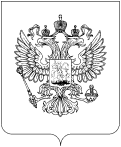 Уважаемая Асият Мухамедовна!Направляем Вам подготовленные Роскомнадзором информационно-методические материалы для несовершеннолетних по вопросам кибербезопасности в сети «Интернет» для дальнейшего учета в работе и распространения среди несовершеннолетних. Просим направить представленные материалы в образовательные учреждения, подведомственные Вам. Кроме того, материалы необходимо разместить на сайтах образовательных учреждениях, о чем сообщить в адрес Управления Роскомнадзора по Кабардино-Балкарской Республике до 31.10.2019 года. Убедительно просим представить информацию о размещении материалов по электронной почте на адрес: E-mail: rsoc07@rkn.gov.ru или rfsn.0077@mail.ru, и направить сведения на бумажном носителе в Управление Роскомнадзора по Кабардино-Балкарской Республике по адресу: 360051, г. Нальчик, пр. Шогенцукова, д. 14, а/я 46.Приложение: 1. «Инструкция деятельности рабочей группы Молодежной палаты Консультативного совета при Уполномоченном органе по защите прав субъектов персональных данных «Волонтерское движение Молодежной палаты по мониторингу интернет-ресурсов на предмет наличия на них контента буллингового содержания» по выявлению интернет-ресурсов с информацией буллингового содержания» на 10 л. в 1 экз.,2. Информационная памятка для несовершеннолетних по вопросам кибербезопасности в сети «Интернет»  на 7 л. в 1 экз., 3. «Роль и место защиты прав субъектов персональных данных в обеспечении кибербезопасности» (файл. pdf ) на 8 л., в 1экз. Исполнитель:  Тел.:  РОСКОМНАДЗОРУПРАВЛЕНИЕ ФЕДЕРАЛЬНОЙ СЛУЖБЫ ПО НАДЗОРУ В СФЕРЕ СВЯЗИ, ИНФОРМАЦИОННЫХ ТЕХНОЛОГИЙ И МАССОВЫХ КОММУНИКАЦИЙПО КАБАРДИНО-БАЛКАРСКОЙ РЕСПУБЛИКЕ(Управление Роскомнадзорапо Кабардино-Балкарской Республике)Шогенцукова проспект, д. 14, г. Нальчик, Кабардино-Балкарская Респ., 360051Справочная: (8662) 42-22-21; факс  (8662) 42-40-80E-mail: rsoc07@rkn.gov.ru №  На Начальнику управления образования местной администрации Зольского  муниципального р-на КБР    А.М. Кочесоковой     д. 16, ул. им. И.Ц. Котова, Залукокоаже п., Зольский р-н, КБР, 361700   e-mail:zolruno1@mail.ru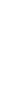 